様式２　　　　　　　　　　　　　　　　　　　　　　　　　　　　　※受験番号：　　　　　　　　　　　　　　（※記入しないでください。）出願理由書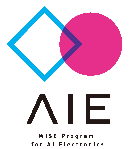 以下の（１）（２）を合わせて１ページ以内、（３）を１ページ以内で記載してください。（１）人工知能エレクトロニクス卓越大学院プログラムへの入学を希望する理由を記載してください。（２）人工知能エレクトロニクス卓越大学院プログラムの特徴は学際融合教育と産学連携教育です。あなたが本プログラムの履修に何を期待し、何を学びたいか書いてください。　　　　　　　　　　　　　　　　　　　　　　　　　　　　　　　　※受験番号：　　　　　　　　　　　　　　（※記入しないでください。）（３）これまでの研究内容および今後の研究計画を記載して下さい。研究業績があれば記載して下さい。